Representing Numbers to 10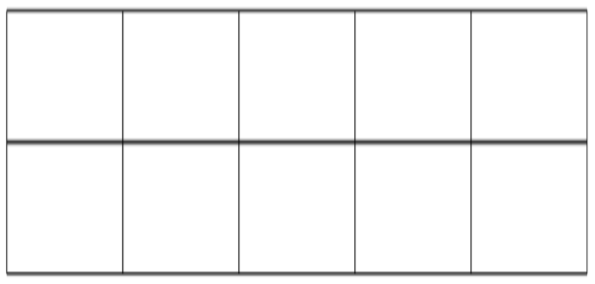 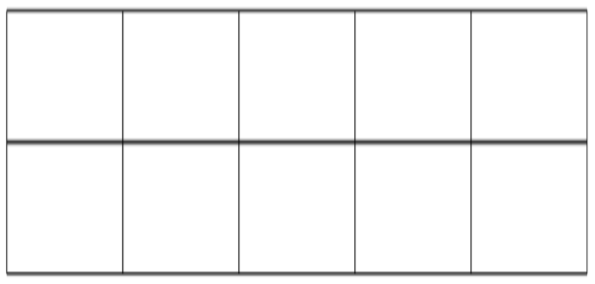 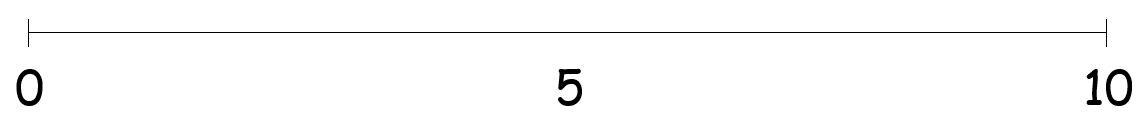 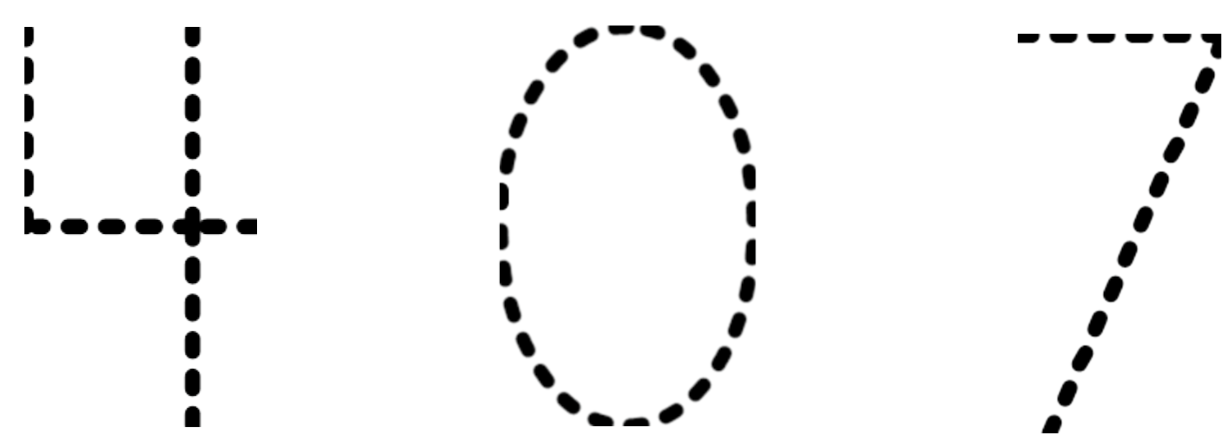 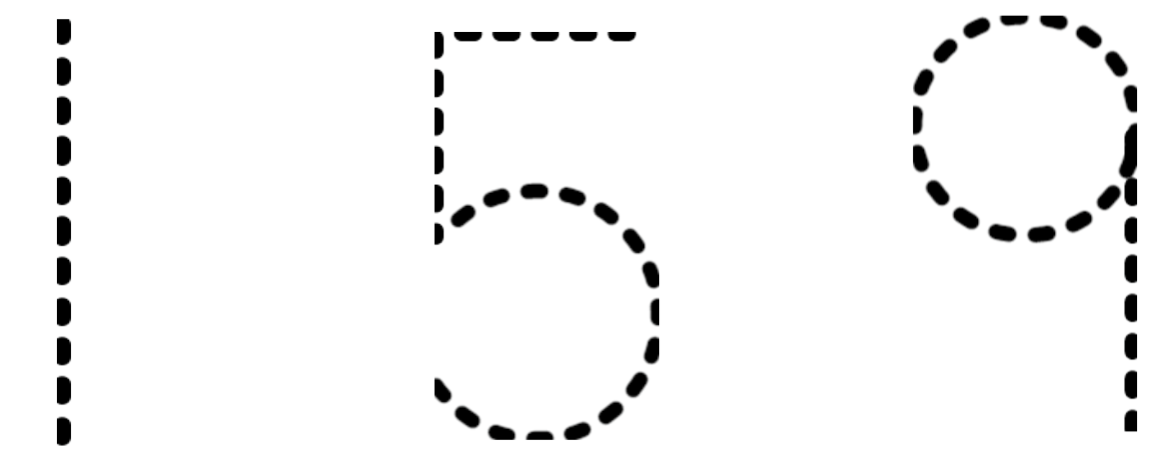 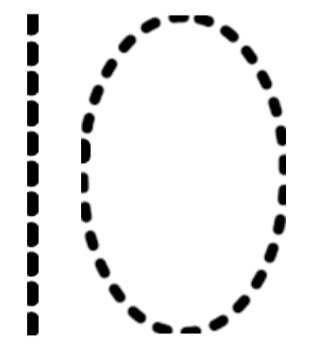 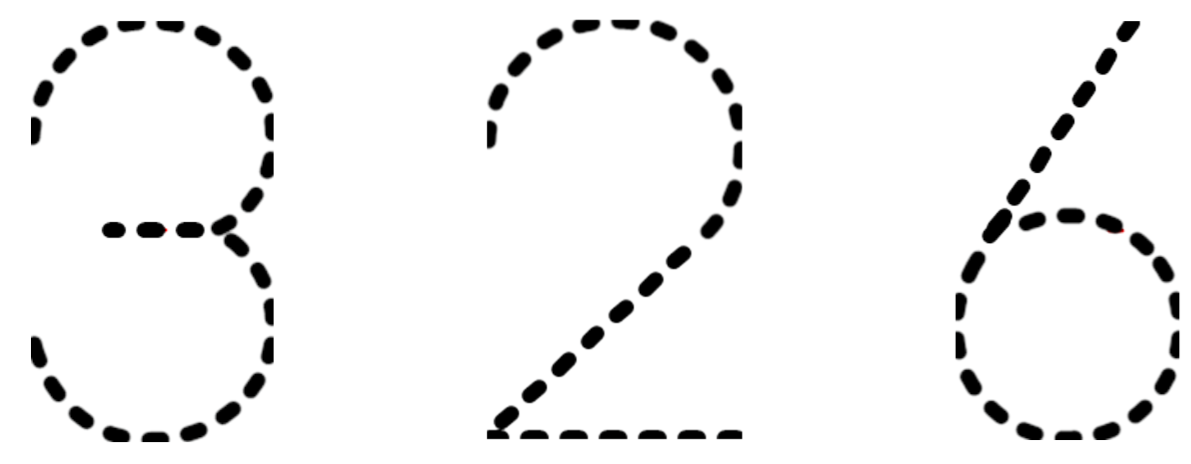 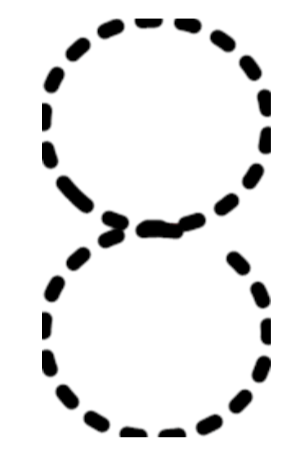 Use the following link to access the complimenting SMART lesson: http://stemnorth.nbed.nb.ca/math/document/k-represent-number-10 